7-8 класс Тема урока: Художественное точение изделий из      древесины.Цели: научить учащихся вычерчивать чертеж точеной детали или читать готовый, подбирать резцы для выполнения работы, контролировать качество изготовленной детали.Инструменты и оборудование: деревообрабатывающий станок, резцы, чертежный инструмент, образцы изделий.Ход урока.1. Организационная часть: Проверка готовности учащихся к уроку.2. Повторение пройденного материала:  1. Как подготовить заготовку для художественного точения?             Сначала заготовке придают цилиндрическую форму, обтачивая ее         полукруглой стамеской, делают разметку с помощью карандаша и линейки и косой стамеской делают надрезы мест переходов на вращающейся заготовке.   2. Организация рабочего места при работе на станке.            Установить заготовку в станке, приготовить стамески, технологическую карту, соблюдая технику безопасности приступить к работе.3. Сообщение нового материала.     Тема нашего  урока «Художественное точение изделий из древесины».«Точеные изделия».     Художественное точение – широко распространенный вид художественной обработки древесины, применяемый при изготовлении мебели, посуды, игрушек и т.д.     Для художественного точения применяют древесину груши, клена, березы, бука, ясеня, липы, сосны.     Детали, имеющие форму вращения, с фасонными поверхностями изображаются на чертежах одним главным видом.     Выполнение чертежа начинается с проведения горизонтального штриха пунктирной линии.     Затем вычерчивают профиль детали симметрично осевой линии. Вычерчиваются радиусы, образующие конусов, сфер и других элементов. Проставляются диаметры и длины, расстояния по оси, радиусы скругления профилей, размеры фасок и т.д.     Для художественных токарных работ применяются как обычные инструменты – стамески, резцы, так и специальные – крючки, гребенки, а также различной конструкции сверла.     Для контроля качества выполненного изделия применяются шаблоны и нутромеры, штангенциркуль и кронциркуль. Показ слайдов «Деревянная токарная игрушка».4. Инструктаж учителя.      Сегодня мы на уроке выполним работу по изготовлению матрешки.     Матрешка стала нашим национальным сувениром и шагнула за рубежи нашей Родины. Многие иностранцы, посетив нашу страну, увозят к себе на родину нашу русскую матрешку.     Давайте рассмотрим чертеж и прочитаем технологическую карту на изготовление этого изделия.1. Назовите габаритные размеры изделия?2. До какого размера мы будем выполнять черновую обработку изделия?   (Диметр +5-8мм)Прежде чем мы приступим к работе, вспомним правила техники безопасности при работе на токарном станке по дереву.5. Самостоятельная работа учащихся.Выполняем работу согласно технологической карте.6. Итог урока.Технологическая карта.Изготовление игрушки-сувенира«Матрешка».9 –февраля 2021 год. 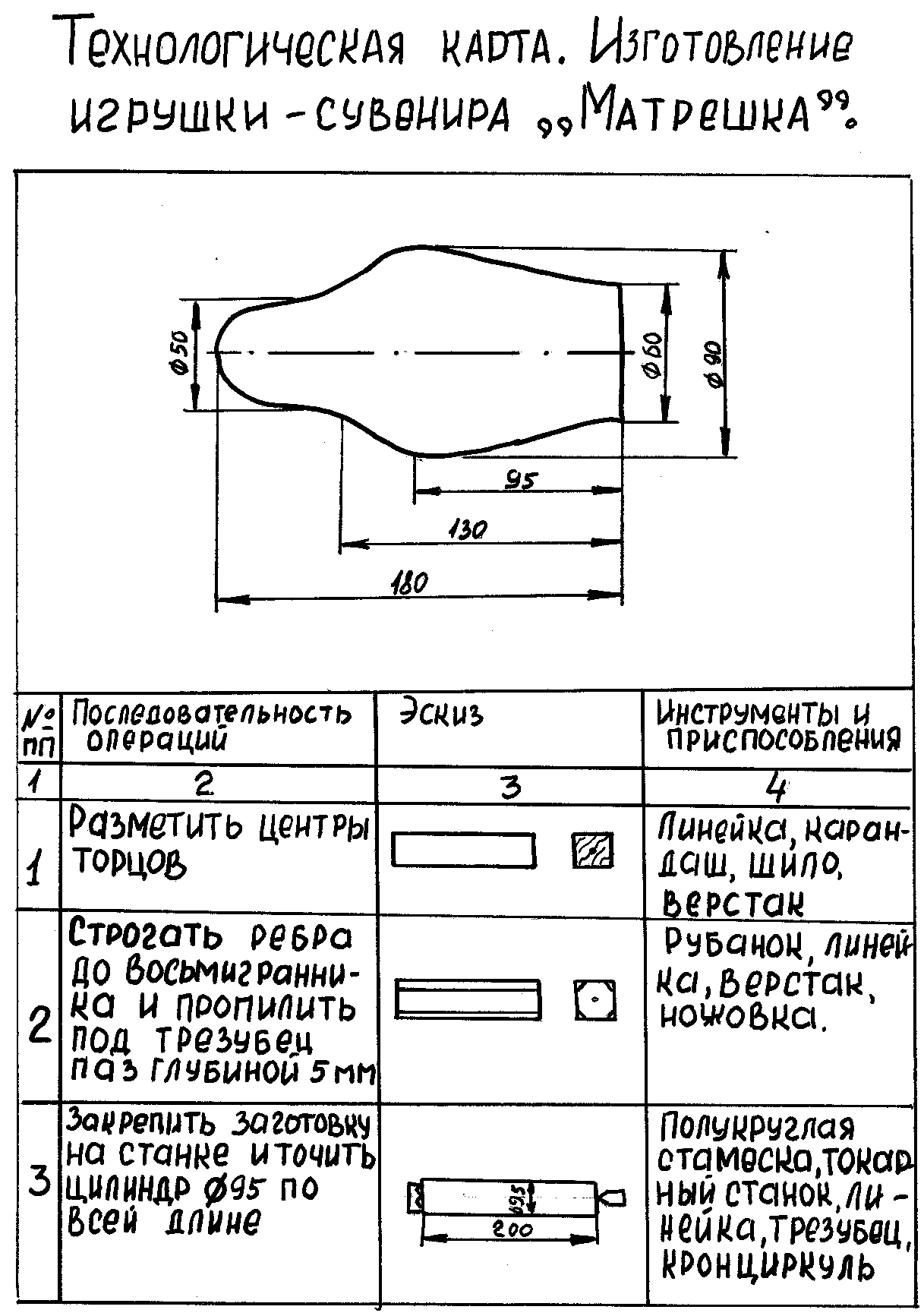 №Последовательность ОперацииЭскизИнструменты и приспособления12341Разметить центры торцовЛинейка, карандаш, шило, верстак.2Строгать ребра до восьмигранника и пропилить под трезубец паз глубиной 5мм.Рубанок, линейка, верстак, ножовка.Паз глубиной 3Закрепить заготовку на станке и точить цилиндр О 95мм по всей длинеПолукруглая стамеска, токарный станок, линейка, трезубец, кронциркуль.4Разметить заготовку по длине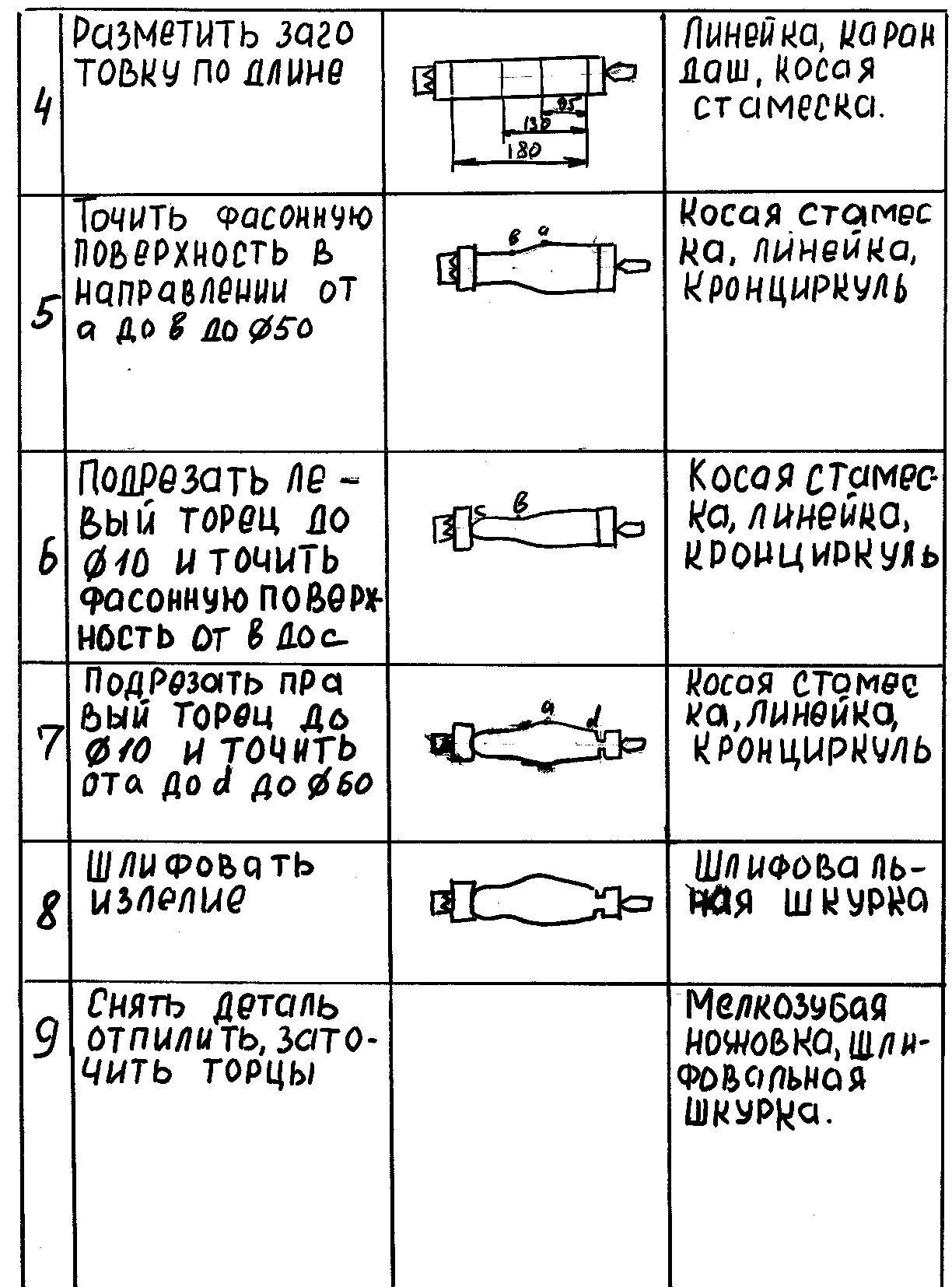 Линейка, карандаш, косая стамеска.5Точить фасонную поверхность в направлении от  «а» до «в» до О .Косая стамеска, линейка, кронциркуль.6Подрезать левый торец до О 10мм и точить от «а» до «д» до О 60мм.Косая стамеска, линейка, кронциркуль.7Подрезать правый торец до О  и точить от «а» до»д» до О 60ммКосая стамеска, линейка, кронциркуль.8Шлифовать изделиеШлифовальная шкурка.9Снять деталь, отпилить, заточить торцыМелкозубая ножовка, шлифовальная шкурка.